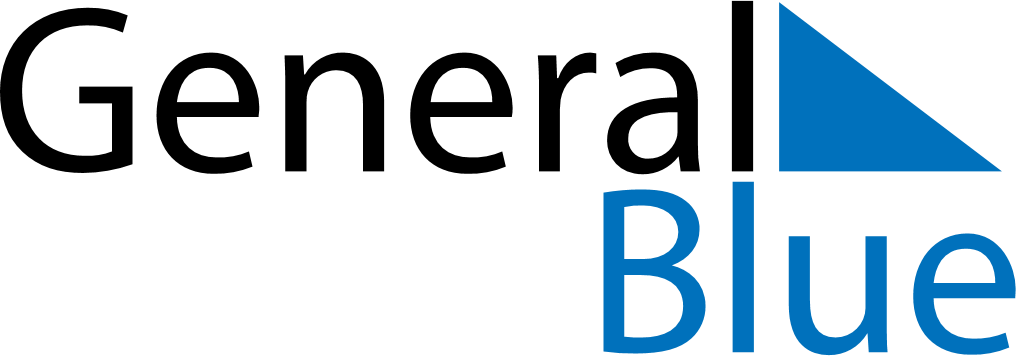 June 2021June 2021June 2021June 2021Aland IslandsAland IslandsAland IslandsMondayTuesdayWednesdayThursdayFridaySaturdaySaturdaySunday12345567891011121213Autonomy Day1415161718191920Midsummer EveMidsummer DayMidsummer Day2122232425262627282930